Hefte:FachGrößeLineaturUmschlagDeutsch, Diktate, 1 HeftA 5liniert, 1. Klasse, mit RandrotDeutsch, 1 Heft 3 weitere Hefte in Reserve empfohlenA 4liniert, 1. Klasse, mit RandrotMathematik, 1 Heft3 weitere Hefte in Reserve empfohlenA 4kariert, 1. Klasse,große KarosdunkelblauSachunterricht, 1 HeftA 4liniert, 1. Klasse, mit RandgrünKieserblockA 4liniert, 1. KlasseSonstiger Bedarf:Mäppchen mit 2 dicken HB-Bleistiften, dicken Holzstiften, gutem Radiergummi (er soll nicht schmieren)1 Lineal (ca. 30 cm)Schlampermäppchen mit Bleistiftspitzer mit Behälter, spitzer Kinderschere, Klebestift (keinen flüssigen Klebstoff)8 Schnellhefter in den Farbenrot, blau, grün, gelb, weiß, lila, orange, schwarzHefter und Heftumschläge aus dem 1. Schuljahr können in den Folgejahren weiterverwendet werden. 1 Postmappe (gelb)Für den Schuljahresplaner (Hausaufgaben, Info, Termine etc.) bitte im Laufe der ersten Schulwoche 4€ und 6€ Papiergeld mitgeben.Danke. Bildende Kunst:Bastelkiste (Schuhkarton), 1 Malblock A3, 1 dicker Malblock A4 (beide bitte nicht perforiert, sondern geleimt), 1 Tonpapierblock bunt, A3 (geleimt), 1 Zeichenmappe A3, 1 Deckfarbkasten (12 Farben), 1 Wasserbecher, 1-2 Lappen, 1 Schwamm, 3 Borstenpinsel (Größe 4, 8 und 12),      3 Haarpinsel (Größe 4, 6 und 10), Wachsmalstifte in guter QualitätSport:Turnbeutel, 1 Paar feste Turnschuhe, Turnkleidung (T-Shirt, Turnhose)Bitte Bücher, Hefte und Gegenstände auf der Vorderseitegut sichtbar mit Namen versehen!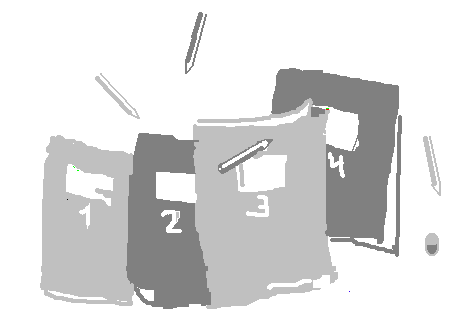 